PLANO DE ENSINO E APRENDIZAGEMDEPARTAMENTO: DSI – Departamento de Sistemas de Informação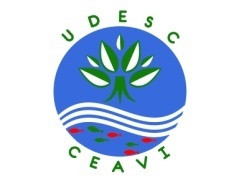 DISCIPLINA: Organização, Sistemas e Métodos                    SIGLA: OSM          CARGA HORÁRIA TOTAL: 72HPROFESSORA:  Graziela Marconcini Semann		E-MAIL: graziela@b3g.com.br CURSO(S): BACHARELADO EM SISTEMAS DE INFORMAÇÃO 	SEMESTRE/ANO: I/2014OBJETIVO GERAL DO CURSO: O curso de bacharelado em Sistema de Informação tem como objetivo geral formar profissionais críticos, criativos, investigativos, éticos e empreendedores, capacitados a atuar em ambientes de informática, no desenvolvimento, análise, implementação, gerenciamento, gestão de contratos, modelação e gestão de projetos e soluções apoiadas em tecnologias de informação que abordam processos administrativos e de negócios das organizações.EMENTA: Evolução e posição do órgão de O&M na estrutura organizacional; organização, sistemas e métodos em unidades de informação; meios de levantamento de dados; análises da distribuição do trabalho, do processo de funcionamento e de formulários; a estrutura organizacional, análise e elaboração de manuais; estudo da distribuição do espaço físico, tempos e movimentos; problemas e resistências na implantação do sistema de O&M.OBJETIVO GERAL DA DISCIPLINA: Proporcionar ao acadêmico conhecimento sobre as tecnologias e técnicas de gestão organizacional para a aplicação em áreas de seu interesse, bem como servir de suporte na gestão de suas atividades profissionais e pessoais.OBJETIVOS ESPECÍFICOS/DISCIPLINA: Identificar o contexto e conceitos de OSM dentro das rotinas e processos organizacionaisIdentificar os gargalos nas rotinas e processos organizacionais.Elaborar planos /propostas de ação para mudanças organizacionais.Conhecer os passos para implementação da mudança.CRONOGRAMA DE ATIVIDADESMETODOLOGIA PROPOSTA:Aulas expositivas e dialogadas. Recurso áudio visual (data show). Estudo de Casos e dinâmicas em grupo. AVALIAÇÃO: A avaliação será realizada no decorrer do semestre através de 2 (duas) provas individuais e sem consulta (exceto material disponibilizado pela professora), 1 (um) trabalho e mais 2 (dois) seminários. A média semestral será ponderada pelos pesos respectivos (MS=P1(0,25)+P2(0,25)+T1(0,15)+S1(0,15)+S2(0,20)). Será considerado aprovado o aluno que obtiver média semestral superior ou igual a 7 (sete) e frequência maior ou igual a 75% das aulas ministradas.- Prova 1 (P1): 25% 
- Trabalho 1 (T1): 15 % - Seminário 1 (S1): 15% - Seminário 2 (S2): 20% - Prova 2 (P2): 25% 
 * O desenvolvimento de algumas atividades poderá ter alteração na data, porém os acadêmicos serão avisados com antecedência de no mínimo 15 dias.  * Quantos as atividades por meio do Moodle: só serão aceitas as atividades postadas no mesmo, respeitando prazos pré-determinados. Toda atividade realizada pelo Moodle ao ser postada, representa presença e pontos (determinados na apresentação da atividade) na prova subsequente às atividades desenvolvidas.* Durante as aulas poderão ter exercícios e ou atividades que contará pontos da prova subsequente às atividades desenvolvidas.* Visitas técnicas e atividades extraclasse serão agendadas e confirmadas durante o semestre, pois dependem de confirmação das empresas.Bibliografia Básica:- ARAÚJO, L. C. G. Organização, Sistemas e Métodos e as Tecnologias de Gestão Organizacional. 4ª ed., São Paulo: Atlas, 2008.- CHIAVENATO, I. Introdução à Teoria Geral da Administração. 7ª Ed., São Paulo: Campus, 2004.- OLIVEIRA, D. de P. R. de. Sistemas, Organizações e Métodos. 19ª ed., São Paulo: Atlas, 2010.Bibliografia Complementar:- CRUZ, T. Sistemas, organização e métodos: estudo integrado das novas tecnologias da informação e introdução à gerência do conteúdo e do conhecimento. 3ª ed., São Paulo: Atlas, 2002.- CURY, A. Organização e Métodos: Uma visão Holística. 8ª ed., São Paulo: Atlas, 2005.- TEIXEIRA, E. A. Teoria geral da administração e prática. Rio de Janeiro: FGV, 2003AulaDataHorárioConteúdo126/02 Qua20:40 – 22:20Demonstração do Plano de Ensino, avaliações e frequência. Contextualização do tema da disciplina: Organização, Sistemas e Métodos no curso de Sistemas de Informação.227/02 Qui20:40 – 22:20Introdução à administração – O que é organizações e administração O conteúdo de Organização, Sistemas e Métodos A importância da Organização, Sistemas e Métodos para Sistemas da Informação305/03 Qua20:40 – 22:20Evolução e posição do órgão de O&M na estruturaorganizacional406/03 Qui20:40 – 22:20Organização, sistemas e métodos em unidades de informação512/03 Qua20:40 – 22:20Meios de levantamento de dados613/03 Qui20:40 – 22:20- Teoria de Maslow- Revisão719/03 Qua20:40 – 22:20- Gestão de Processos- Conceito de GP820/03 Qui20:40 – 22:20- Entrevista sobre GP - Questionários sobre GP926/03 Qua20:40 – 22:20- Entrevista sobre GP - Questionários sobre GP1027/03 Qui20:40 – 22:20Prova 1 (P1)1102/04 Qua20:40 – 22:20Indicadores de Desempenho1203/04 Qui20:40 – 22:20Estudos dos Processos1309/04 Qua20:40 – 22:20- Fluxograma- Sistemas de Informação em Gestão de Processos1410/04 Qui20:40 – 22:20- Fluxograma- Sistemas de Informação em Gestão de Processos1516/04  Qua20:40 – 22:20Trabalho 1 (T1)17/04 QuiFERIADO NACIONAL – Semana Santa1623/04 Qua20:40 – 22:20- A estrutura organizacional- Arquitetura organizacional: arranjos sistêmicos e redes1724/04 Qui20:40 – 22:20- Entrevista sobre GP - Questionários sobre GP1830/04 Qua20:40 – 22:20- Entrevista sobre GP - Questionários sobre GP01/05 Qui FERIADO NACIONAL – Dia do trabalho1907/05 Qua20:40 – 22:20Observação pessoal sobre GP2008/05 Qui20:40 – 22:20- Estudo da distribuição do espaço físico- Como implantar um layout2110/05 – Sáb08:00 – 10:00Aula via Moodle: - Estudo da distribuição do espaço físico- Como implantar um layout2214/05 Qua20:40 – 22:20Seminário 1 (S1)2315/05 Qui20:40 – 22:20Do processo de funcionamento e de formulários2421/05 Qua20:40 – 22:20- Manuais- Formalização e analise de manuais2522/05 Qui20:40 – 22:20- Manuais- Formalização e analise de manuais2628/05 Qua20:40 – 22:20- Organograma- Arquitetura organizacional2729/05 Qui20:40 – 22:20- Organograma- Arquitetura organizacional2831/05 - Sáb08:00 – 10:00Aula via Moodle: Elaboração do Organograma e a arquitetura organizacional para apresentação no Seminário 2 (S2)2904/06 Qua20:40 – 22:20Seminário 2 (S2)3005/06 Qui20:40 – 22:20- Problemas e resistências na implantação do sistema de O&M - Tempos e movimentos3111/06 Qua20:40 – 22:20- Benchmarking – Empowerment – Reengenharia - Seis Sigma - Qualidade3212/06 Qui20:40 – 22:20- Benchmarking – Empowerment – Reengenharia - Seis Sigma - Qualidade3314-06 – Sáb08:00 – 10:00Aula via Moodle: Benchmarking – Empowerment – Reengenharia - Seis Sigma - Qualidade3418/06 Qua20:40 – 22:20- Benchmarking – Empowerment – Reengenharia - Seis Sigma - Qualidade19/06 Qui FERIADO NACIONAL – Corpus Christi3525/06 Qua20:40 – 22:20- Benchmarking – Empowerment – Reengenharia - Seis Sigma – Qualidade- Revisão3626/06 Qui20:40 – 22:20Prova 2 (P2)03/0720:40 – 22:20EXAME FINAL